Α1: Δραστηριότητα διάκρισης των θεματικών περιοχών(Διάρκεια 30λ)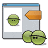 Παρατηρώ και επιλέγω από τα αποτελέσματα Μαθησιακών Αντικειμένων κάποια από τις εμφανιζόμενες σελίδες. 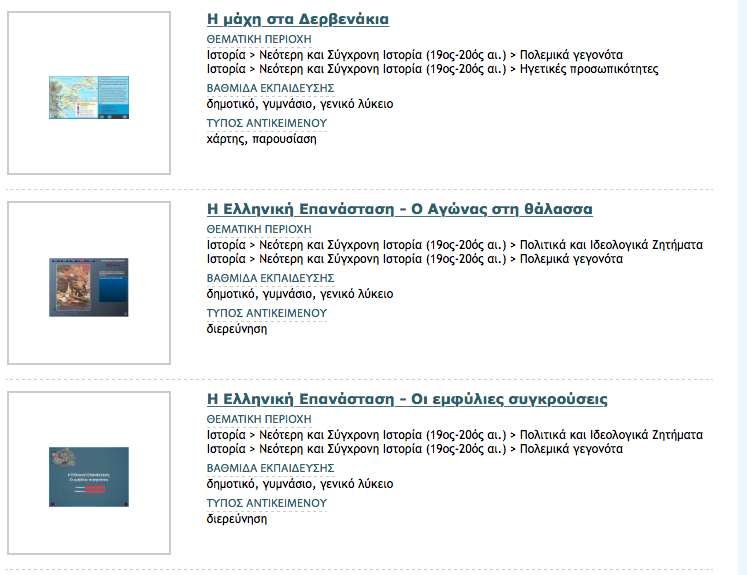 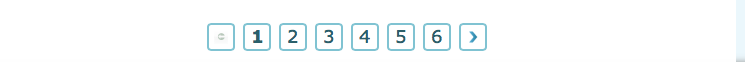 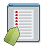 Καταγράφω τις «Θεματικές περιοχές» με τις οποίες σχετίζεται κάθε Μαθησιακό Αντικείμενο και συζητώ για τα ευρήματα της ομάδας. Σημειώνω άλλες θεματικές περιοχές που έχω υπόψη μου από προηγούμενες γνώσεις μου ή επαναλαμβάνω τη διαδικασία και με άλλη σελίδα αποτελεσμάτων. 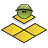 …………………………………………………………………….…………………………………………………………………….…………………………………………………………………….…………………………………………………………………….…………………………………………………………………….…………………………………………………………………….…………………………………………………………………….…………………………………………………………………….…………………………………………………………………….……………………………………………………………………..Παρατηρώ και επιλέγω από τα αποτελέσματα των ιστορικών φαινομένων και γεγονότων της χρονογραμμής («Λογοτεχνία και Ιστορία»). 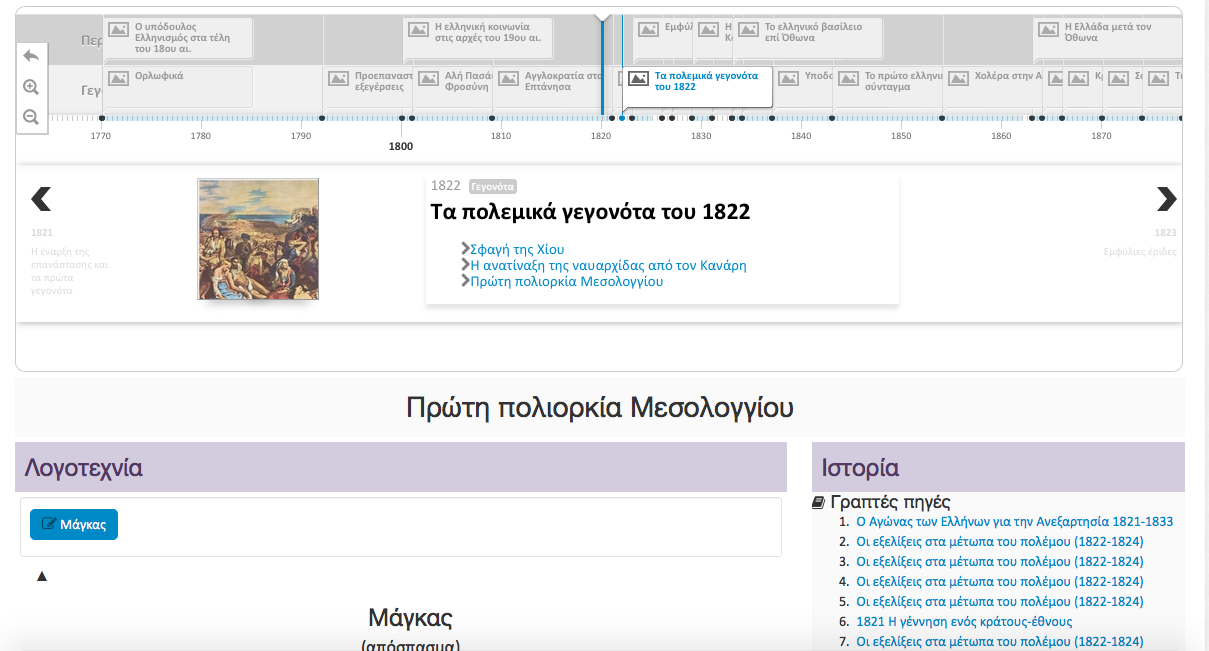 Καταγράφω τις «Θεματικές περιοχές» με τις οποίες σχετίζεται κάθε Μαθησιακό Αντικείμενο και συζητώ για τα ευρήματα της ομάδας. Σημειώνω άλλες θεματικές περιοχές που έχω υπόψη μου από προηγούμενες γνώσεις μου ή επαναλαμβάνω τη διαδικασία και με άλλα αποτελέσματα της χρονογραμμής. …………………………………………………………………….…………………………………………………………………….…………………………………………………………………….…………………………………………………………………….…………………………………………………………………….…………………………………………………………………….…………………………………………………………………….…………………………………………………………………….…………………………………………………………………….……………………………………………………………………..Μ.Α.ΘέμαΕπιμέρους κατηγορίαΣχόλιοΟ Αγώνας στη θάλασσαΠολιτική και στρατιωτική ιστορίαΣτρατιωτικές επιχειρήσειςΝαυτικόΠηγήΘέμαΕπιμέρους κατηγορίαΣχόλιοΠολιορκία Μεσολογγίουκοινωνική και στρατιωτική ιστορίακαθημερινή ζωήδιατροφή